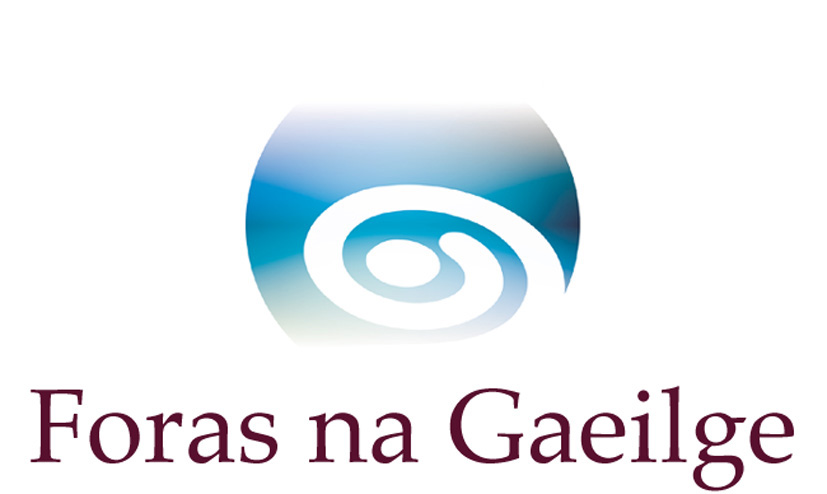 Youth Events Scheme 2017/18Irish Language Youth Events for Young People Outside of the Gaeltacht Maximum Funding €5,000Euro/£3,500stg.Scheme Criteria and Guidelines for completing the application formDeadline for applications : 12.00pm, Thursday 13th April, 2017.Guidelines for Applicants Youth Events Scheme 2017/18 These guidelines provide information on the Youth Events Scheme. They will help you to: decide whether your organisation is eligible to apply for funding under this scheme,develop a programme of events which adheres to the guidelines and fulfils the criteria of this scheme,prepare an application which contains all the information needed. Please read them carefully before completing the application form. There are some changes to the scheme this year.1. About Foras na GaeilgeForas na Gaeilge is a North/South implementation body and its role is facilitating and encouraging the use of Irish in public and private life in the  of , and in  where there is appropriate demand. Foras na Gaeilge runs various grant schemes. These schemes have different targets, objectives and criteria. The Board of Foras na Gaeilge has set funding priorities as well as goals and targets. You can read more information on this in Appendix 1 2. About this SchemeForas na Gaeilge is providing funding for appropriate Youth Events programmes (which must contain a minimum of 12 sessions) through Irish for young people (3 to 18 years of age):which aim to strengthen the Irish language through a mix of activities;that are not residential events;which will run between 1 September 2017 and 30 June 2018;applications for festivals, competitions or one-off events will not be acceptedGrants are provided out of public funding, and Foras na Gaeilge has statutory duties to ensure value for money for all funded projects.Foras na Gaeilge recommends to applicants to seek joint funding for projects, when appropriate, and to cooperate with other organisations in order to achieve the best value from the Foras na Gaeilge grant.We particularly welcome applications from organisations located in areas recognised in Government strategies or legislation.3. Can we apply?To be eligible to apply for this scheme an organisation must be able to fulfil the following qualifying criteria;The organisation is not one of  Foras na Gaeilge’s Lead Organisations.The programme is not already funded by another state body except in the case a previously agreed funding joint understanding.The activities will be operating outside of the official Gaeltacht.This scheme is limited to applications for funding under €5,000/£3,500 for a programme of  events through the medium of Irish outside of school time.Suitable programme of additional events that will provide young people with opportunities for using the Irish language should be run between 01 September 2017 and 30 June 2018.Under this scheme applications for funding for residential events, summer camps, festivals, competitions, single day events or activities which do not provide opportunities to increase the use of Irish shall not be accepted. The applicant is happy to cooperate with Foras na Gaeilge as regards monitoring and administration of the activities.The language of the programme is Irish.The organisation confirms, to the satisfaction of Foras na Gaeilge, that all staff members and external tutors dealing with the young people in Irish during the activities have a high level of proficiency in Irish.The organisation confirms, to the satisfaction of Foras na Gaeilge, that it will be ensured beforehand (by interview if necessary) that each young person has enough Irish to take part in the activities.All the young people attending the activities will be between 3 and 18 years of age on the 30th of August 2017.It can be confirmed, to the satisfaction of Foras na Gaeilge, that worthwhile, professional activities can be organised, that there are sufficient suitable facilities (outdoors and indoors) available for the programme and that all the activities of the scheme will be run to a high standard.It can be demonstrated, to the satisfaction of Foras na Gaeilge, that the organisation has a proper structure and management to run the activities. There is a bank account in the name of the organisation and under the control of a committee or board. Please note that this is the name which will be written on any cheques issued from Foras na Gaeilge should your application be successful.It can be confirmed, to the satisfaction of Foras na Gaeilge, that the organisation has public liability insurance to cover claims of up to €1,500,000/£1,000,000 for the centres in which the activities will be run. There will be a paragraph in the said insurance policy which will specify that the programme, its organisers, its agents and officers will not hold Foras na Gaeilge, its agents or officers responsible for any action, cost, claim or damage that may arise from the use of these centres or from any incidents that may arise from the activities organised by the programme, its organisers, its agents and officers.It can be confirmed, to the satisfaction of Foras na Gaeilge, that the organisation has a safeguarding children policy which is in effect and that all staff members are vetted.  Guidance and a sample version is available upon request from Foras na Gaeilge. The organisation is happy for Foras na Gaeilge to be mentioned in any publicity about the camp and that Foras na Gaeilge’s logo be included on any publication concerning the activities and for a sign to be displayed during the activities giving recognition to Foras na Gaeilge for the funding provided.The organisation can provide all items on the checklist on the application form.Foras na Gaeilge may add to these qualifying criteria.If you have any question on any aspect of the qualifying criteria, contact Foras na Gaeilge before the deadline, 12.00pm, Thursday 13th April, 2017.What is not eligible for funding?Computers / electrical goodsfood & drinkclothing (hoodies etc.)administrative coststravel or subsistence of staff membersovernight tripsgeneral organisational running costs (electricity / phone bills etc.)prizes (medals / trophies)any other costs that Foras na Gaeilge deem unreasonable4. How will the applications be assessed?Foras na Gaeilge uses assessment criteria to assess applications. The assessment criteria of the Youth Events Scheme is set out below. We will assess and score applications based on these criteria.  The need for funding for the activities and the value for money for Foras na Gaeilge.The range of opportunities for increasing the use of Irish through a programme of various activities.The standard of the resources and facilities which will be available to the programme. The management capability of the organisation to organise the activities, based on evidence of skills and experience.Value for money in regards to activity fees and overall spending in comparison with the services which will be provided. Evidence that joint funding has been sought or cooperation is taking place with other organisations in order to achieve the best value from the Foras na Gaeilge grant.5. How will we apply?Before you start to complete the application form read the scheme guidelines fully and ensure that your organisation fulfils the qualifying criteria of the scheme under section 3 above.Applications will be accepted on the scheme application form only. See Appendix 2 for guidance on each question.As you complete the application you must: complete the whole form in TYPESCRIPT.answer each question. If necessary write ‘N/A’ (Not applicable);complete the checklist and enclose all items from the checklist with the application;include the organisation’s name and address on all extra pages not part of the application form.This form must be completed electronically. Send one signed hard copy as well as all the documentation from the checklist to one of the following addresses: The deadline for Foras na Gaeilge to receive applications is 12.00pm, Thursday 13th April, 2017.It is for the organisation its self to ensure that the application is with Foras na Gaeilge in time. No applications will be accepted after the deadline. No applications will be accepted by fax or email.Please note that, apart from issuing a receipt, Foras na Gaeilge will not enter into any correspondence with organisations after the deadline until assessments are completed. This receipt is not recognition that your application is complete, valid or in time for the deadline.   Therefore we reminded groups to answer every question on the form and provide all information required from the checklist before the deadline.  If you have any question on any aspect of the application form or the checklist, contact Foras na Gaeilge before the deadline, 12.00pm, Thursday 13th April, 2017.Canvassing of any board member or any employee of Foras na Gaeilge will result in the application being rescinded. Any application in which inaccurate information is given will be rescinded.6. What will happen to our application?We will send a receipt to the organisation confirming that the application has been received via email. This receipt is not recognition that your application is complete, valid or in time for the deadline.   If you send more than one application you must put those applications in order of preference. After the assessment stage we will fund applications in order of preference until the budget of the scheme is spent.The board of Foras na Gaeilge is responsible for all decisions regarding all projects to be funded. The management team and the officers of Foras na Gaeilge will implement all funding decisions.Organisations will be informed of the funding decision in a letter which will be posted within a reasonable time frame.Foras na Gaeilge wishes to make applicants aware that it could happen, under Foras’s obligations in accordance with the Freedom of Information Code of Practice for North/South Implementation Bodies which came into force on 20 June 2005, that information provided on an application form could be made available.Foras na Gaeilge may contact Government departments and other funders, north and south, to discuss applications.7. If our application is successfulIf your application is successful we will send a letter of offer to you in which there will be all relevant information on payment and monitoring of the scheme. This letter will be a legal contract and it the conditions of this contract must be adhered to. Part or all of the grant may be rescinded/recalled if any of the conditions are infringed on.There must be a bank account in the name of the organisation and under the control of a committee or board. All payment from the Foras na Gaeilge grant for the camp should be made from this account so that there is a written account available of all payments (e.g. cheque, direct debit, BACS etc.). Foras na Gaeilge will not provide funding for payments made with cash.Foras na Gaeilge will not fund any spending not approved in advance. No grants will be made retrospectively. 8. How can I give feedback, make a complaint or seek an appeal?Foras na Gaeilge welcomes any recommendations or feedback you may have about this scheme.If you have cause for complaint about this scheme this can be made known to Foras na Gaeilge as well.Foras na Gaeilge has an appeals process in place. If you are not happy with the decision made in respect of your application a request for a review can be made in writing within 14 days from the date of the decision letter. All applications for review must be based on these grounds only:That Foras na Gaeilge misread the information given at the time of assessment.That Foras na Gaeilge departed, in a substantial way, from the assessment process itself. Contact details for Foras na Gaeilge:Appendix 1.The Strategic Objectives and Funding Priorities of Foras na Gaeilge The criteria and objectives of the Youth Events Scheme comply with the strategic objectives and funding priorities of Foras na Gaeilge:Foster and promote the status / positive view of the Irish language.Foster and promote the ability of the individual / the community to speak Irish.Promote, foster and strengthen the use of Irish.Foster, strengthen and maintain the Irish speaking community.Facilitate, foster and strengthen the intergenerational linguistic transfer through the family.To achieve this Foras na Gaeilge focuses primarily on the following areas:EducationSchool communitiesCommunity activitiesYouth workLanguage planning at local levelAppendix 2.Guidance for completing the application formQualifying criteria - Before you start to complete the application form read the guidelines fully and ensure that your organisation fulfils the qualifying criteria of the scheme under section 3 of the guidelines.ChecklistAny application which does not supply everything on the checklist below, unless otherwise agreed with Foras na Gaeilge, will be disqualified.  If you think that an item from the checklist does not pertain to you, you are advised to contact Foras na Gaeilge officers before submitting the application.  Please note that everything must be supplied, even if previously submitted to Foras na Gaeilge.Questions Name of the organisation – Name of the organisation applying for the grant.  A Bank Account in the name of the organisation is required. See qualifying criterion 14 under section 3.Contact Name – Name of the person who will be dealing with the application. We will be sending any correspondence to this person.  If the named contact is leaving an organisation, a new point of contact must be given to Foras na Gaeilge immediately.Contact Address & Post Code – A full address for the contact person.  We will be sending any correspondence to this person.Telephone & Mobile Numbers – Contact number so that contact may be made with the applicant if required.Email – An email address is required so that information may be sent to successful organisations.Dáil / Assembly Constituency - The constituency in which the activities (mentioned at Question 2 in the application form) is located. The organisation may be located in another area. Note that this information is requested for administrative purposes only, and that it has no bearing on the assessment process. Tax Clearance Number – This number can be found at the top of your organisation’s Tax Clearance Certificate.   If you do not have a Tax Clearance Certificate, write N/A.Charity Number – Put in your organisation’s registered Charity number.   If you do not have a registered Charity number write N/A.Name of  Events – Particular name that has been given to the activities.Dates of Events- Dates for the programme must be provided, please note each programme must contain at least 12 sessions. See point 2 in the guidelines.Total cost of Project– State the total cost of the programme, i.e. the cost prior to income from fees or other grant(s).  State whether the grant is in € Euro or £ Sterling.Amount of grant being sought from Foras na Gaeilge – State grant amount here (in € (Euro) or £ (Sterling)). This must match the amount as stated on the application form under Question 26.Directors / Committee Members – Provide details of the Directors / Committee Members of the organisation (stated in Question 1 of the application form) i.e. name, status and experience or skills they have (state the number of years experience) in managing a group, grants, or other, or operating as a director/committee member.Staff for the events – Please provide the details of the teachers/leaders. i.e Names and roles. Staff – You must tick this statement to confirm that all teachers/leaders will be appropriately qualified and vetted. 15. Access NI – You must inform us as to whether your organisation is registered with Access NI or with an umbrella organisation and provide details of this organisation.Experience of Organising Youth Events – Information must be provided to show that the programme staff has experience in organising Youth Events or activities for young people. State the number of years experience by ticking the appropriate box.Other options considered – Please demonstrate the implications that will arise if funding is not made available from Foras na Gaeilge for this programme. How will these events enhance young peoples’ opportunities to use the Irish language? – You must state how the events will enhance the participants’ opportunities for using Irish. You must demonstrate how these activities will encourage the learning and speaking of Irish amongst the young people and how they will compliment the status of Irish amongst the participants. You may increase the box size or use an additional page. Language plan for the organisation – Please demonstrate if your organisation has a language plan.   If so, please submit a copy with your application.Area language plan – Please state if the area in which your organisation is situated has a language plan.  If so, please submit a copy with your application.20a. If there is an area language plan – Please demonstrate how your organisation participates in the implementation of the above mentioned plan.Are there events of this type already taking place in the area? – The appropriate box must be ticked and information relating to these events provided, where necessary. Give an account on how your organisation will co-operate with these events to increase the opportunities for the young people to use Irish. Please demonstrate any collaboration that the organisation is carrying out with other groups in relation to organising of the programme - Details of any collaboration the organisation is undertaking with other groups in organising the activities, for example, working with a local community group to get free rent for the activities, or working with a local school to obtain volunteer workers.  You are advised to give as much detail as possible here.Centre’s address and contact number for the Activities – Where the activities will be based and phone number for the venue where the activities will be held – this may be different from the address provided under Question 4 in the application form.Facilities available to the Programme – List all facilities available for the programme eg. 2 classrooms, sports hall, basketball court, playground, football field, canteen, toilets and any specific equipment required to organise the activities. Name of Events - Particular name being given to the events (see Point 8 above). Number of young people expected – Predicted number of young people for the activities.Fee per child – Please give details of the fees per child. Detail if the rates are per night, per week or for the entire programme of events.Activity Programme - A programme of events for the programme must be given in the table on the application form.  We recommend you provide a programme with a range of opportunities for the use of Irish by organising varied activities for the target group. Events must be organised that will add to the language experience and provide a variety of language to the young person.  Reflect on the speaking and learning opportunities that the young people will have while taking part in the various activities. See qualifying criteria 2 and 3 under section 4.Trip/TripsIf a trip/trips are planned during the programme please give details about the language experience the young people will have and the learning and speaking opportunities they will have.  You are advised to give as much detail as possible here.Expenditure – A breakdown of total amounts given under each head must be provided.  Here is a sample table in Euro:Here is a sample table in Sterling:29. Is the organisation receiving any other funding from Foras na Gaeilge since 1st January 2017? – Information regarding other grants received by the organisation from Foras na Gaeilge must be given.  Project Name, Reference Number and Grant Amount must be given. Please provide information of any applications made to any department of Foras na Gaeilge since January 2017.   Please inform us of the status of the funding and details of the application.   This will not affect your application, but is important internal information required by Foras na Gaeilge.30. Other sources of funding for this project – If the organisation has sought other sources of funding for this project, the name and address of the Funder, contact number of the Funder and the amount of funding Sought/Approved/Received must be given.  31. Líofa – The Department of Communities is promoting Líofa, the aim of the project being for 5,000 adults to attain the gold fáinne.  To this end, Foras na Gaeilge is asking all its grantees to try and encourage adults associated with their organisation/committee (committee members, parents, voluntary workers, caretakers, bus drivers etc.) to register with Líofa. 	You must provide information, where appropriate, on the number of people already registered with Líofa, the steps that the organisation/committee will take so that more adults will register with Líofa during the camp and the target for the numbers to be registered during the life span of the project. Please note that this question will not be marked during the assessment process and that it will not have any impact on the final funding decision.32. Conflict of Interest – Please provide information if either a member of staff or a board member of Foras na Gaeilge is connected with the management commitee of your organisation.  Please mention the name of the person.  This information will not affect your application, but must be made known to Foras na Gaeilge.33. Where did you hear about this scheme? – Please detail where you heard about this scheme, e.g. the media.DeclarationThe Declaration must be signed by three people as stated and additional information provided. No application will be accepted where the declaration has not been signed.Appendix 3.Constituencies and council areasScéim na nImeachtaí ÓigeAn Rannóg OideachaisForas na Gaeilge7 Cearnóg MhuirfeanBaile Átha Cliath 2Scéim na nImeachtaí ÓigeAn Rannóg OideachaisForas na GaeilgeTeach an Gheata Thiar2 – 4 Sráid na Banríona            Béal Feirste BT1 6EDYouth Events SchemeAn Rannóg OideachaisForas na Gaeilge7 Merrion SquareDublin 2003531 6398400Youth Events SchemeAn Rannóg OideachaisForas na GaeilgeWestgate House2 - 4 Queen’s Street            Belfast BT1 6ED0044 90890970                                     oideachas@forasnagaeilge.ie                                     oideachas@forasnagaeilge.ieDescription of ExpenditureBreak down Total Cost Amount requested from FnaG Tutor2 tutors x €17.50 per hour x 2 hours x 12 nights = €840(state rate per hour used)€840€840Leaders1 leader x €8 per hour x 2 hours x 12 nights = €192(state rate per hour used)€192€192Rent Community Centre - €25 per night x 12 nights = €300€300€300Insurance€275 for the course of the events€275€0Trip Entry fee to the climbing centre - 20 young people x €5 per person = €100:plus €100 for the bus: Visit to Irish medium youth club in Balbriggan, €150 for the bus€350€350Equipment N/A00Materials(Any materials sponsored by Foras na Gaeilge must remain in the possession of the organisation)€325 for board games, €300 for art materials = €625 in total  €625€625Total €2,582€2,307Description of ExpenditureBreak down Total Cost Amount requested from FnaGTutor1 tutor x £ 18 per hour x 2 hours x 12 nights = £432(state rate per hour used)£432£432Leaders2 leaders x £8.50 per hour x 2 hours x 12 nights = £400(state rate per hour used)£400£400Rent Community Centre - £50 per day x 12 nights= £300£300£300Insurance£200 for the week£200£0Trip Entry fee to the swimming pool - 15 young people x £4 per person = £60:plus £70 for the bus: Visit to an Irish medium youth club in Carrickmore, £100 for the bus£230£230Equipment N/A00Materials(Any materials sponsored by Foras na Gaeilge must remain in the possession of the organisation)£75 cooking materials, £75 board games,£100 art materials = £250 in total  £250£250Total £1,812£1,612DáilcheantarDáil ConstituencyCeatharlach-Cill ChainnighCarlow KilkennyAn Cabhán-MuineachánCavan MonaghanAn ClárClareCorcaigh ThoirCork EastCorcaigh Thuaidh-LárCork North CentralCorcaigh Thiar ThuaidhCork North WestCorcaigh Theas-LárCork South CentralCorcaigh Thiar TheasCork South WestDún na nGallDonegalCuan Bhaile Átha Cliath ThuaidhDublin Bay NorthCuan Bhaile Átha Cliath TheasDublin Bay SouthBaile Átha Cliath LáirDublin CentralBaile Átha Cliath - Fine GallDublin FingalBaile Átha Cliath Thiar-MeánDublin Mid WestBaile Átha Cliath Thiar ThuaidhDublin North WestBaile Átha Cliath-Ráth an DúinDublin RathdownBaile Átha Cliath Theas-LárDublin South CentralBaile Átha Cliath Thiar TheasDublin South WestBaile Átha ThiarDublin WestDún LaoghaireDún LaoghaireGaillimh ThoirGalway EastGaillimh ThiarGalway WestCiarraíKerryCill Dara ThuaidhKildare NorthCill Dara TheasKildare SouthLaoisLaoisCathair LuimnighLimerick CityContae LuimnighLimerick CountyAn Longfort-An IarmhíLongford WestmeathLúLouthMaigh EoMayoAn Mhí ThoirMeath EastAn Mhí ThiarMeath WestUíbh FhailíOffalyRos Comáin-GaillimhRoscommon GalwaySligeach-LiatroimSligo LeitrimTiobraid ÁrannTipperaryPort  LairgeWaterfordLoch GarmanWexfordCill MhantáinWicklowComhairle Contae (PÉ)Council (RoI)Comhairle Contae CheatharlachCarlow County CouncilComhairle Contae an ChabháinCavan County CouncilComhairle Contae an ChláirClare County CouncilComhairle Cathrach ChorcaíCork City CouncilComhairle Contae ChorcaíCork County CouncilComhairle Contae Dhún na nGallDonegal County CouncilComhairle Cathrach Bhaile Átha CliathDublin City CouncilComhairle Contae Dhún Laoghaire-Ráth an DúinDún Laoghaire–Rathdown County CouncilComhairle Contae Fhine GallFingal County CouncilComhairle Cathrach na GaillimheGalway City CouncilComhairle Contae na GaillimheGalway County CouncilComhairle Contae ChiarraíKerry County CouncilComhairle Contae Chill DaraKildare County CouncilComhairle Contae Chill ChainnighKilkenny County CouncilComhairle Contae LaoisLaois County CouncilComhairle Contae LiatromaLeitrim County CouncilComhairle Cathrach agus Contae LuimníLimerick City and County CouncilComhairle Contae an LongfoirtLongford County CouncilComhairle Contae LúLouth County CouncilComhairle Contae Mhaigh EoMayo County CouncilComhairle Contae na MíMeath County CouncilComhairle Contae MhuineacháinMonaghan County CouncilComhairle Contae Uíbh FhailíOffaly County CouncilComhairle Contae Ros ComáinRoscommon County CouncilComhairle Contae ShligighSligo County CouncilComhairle Contae Bhaile Átha Cliath TheasSouth Dublin County CouncilComhairle Contae Thiobraid ÁrainnTipperary County CouncilComhairle Cathrach agus Contae Phort LáirgeWaterford City and County CouncilComhairle Contae na hIarmhíWestmeath County CouncilComhairle Contae Loch GarmanWexford County CouncilComhairle Contae Chill MhantáinWicklow County CouncilToghcheantar TionóilAssembly ConstituencyBéal Feirste ThoirBelfast EastBéal Feirste ThuaidhBelfast NorthBéal Feirste TheasBelfast SouthBéal Feirste ThiarBelfast WestAontroim ThoirEast AntrimDoire ThoirEast LondonderryFear Manach agus Tír Eoghain TheasFermanagh and South TyroneAn FeabhalFoyleGleann an LagáinLagan ValleyLár UladhMid UlsterAn tIúr agus Ard MhachaNewry and ArmaghAontroim ThuaidhNorth AntrimAn Dún ThuaidhNorth DownAontroim TheasSouth AntrimAn Dún TheasSouth DownLoch CuanStrangfordAn Bhanna UachtarachUpper BannTír Eoghain ThiarWest TyroneComhairle Áitiúil (TÉ)Council (NI)Aontroim agus Baile na MainistreachAntrim and NewtownabbeyArd Mhacha, Droichead na Banna agus CraigavonArmagh, Banbridge and CraigavonBéal FeirsteBelfastCósta Chlochán an Aifir agus na GlinnteCauseway Coast and GlensDoire agus an Srath BánDerry and StrabaneFear Manach agus an ÓmaighFermanagh and OmaghLios na gCearrbhach agus an Caisleán RiabhaighLisburn and CastlereaghAontroim Láir agus ThoirMid and East AntrimLár UladhMid UlsterAn tIúr, Múrn agus an DúnNewry, Mourne and DownAn Dún Thuaidh agus na hArdaNorth Down and Ards